GUÍA DE APRENDIZAJE DE  RELIGIÓN EVANGÉLICA PRIMERO BÁSICONombre: ________________________________________Curso:________Fecha:____________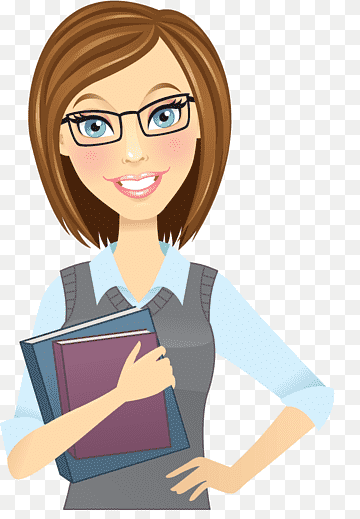 Veamos cuanto sabes:¿Qué sabes de la creación de Dios?¿Qué te imaginas que creo Dios en el principio de los tiempos? DibujaAhora visualice el siguiente video, https://www.youtube.com/watch?v=z88Xxt0xpxA luego realice la lectura bíblica que se presenta junto a tu familia.LECTURA BÍBLICA GÉNESIS 1ACTIVIDADES:1.-Traza una línea para encontrar el camino que lleva a cada día de la creación con la imagen que le corresponde.Ejemplo 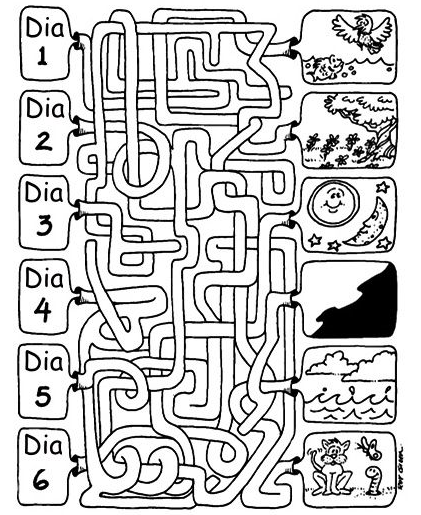 2.-Dibuja lo que Dios creo de acuerdo a los días señalados.3.- Completa el cuadro de la creación recortando las imágenes y pegándolas en las figuras correspondientes.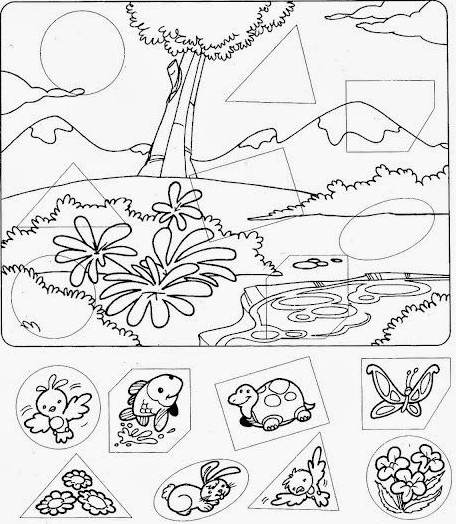 Responde:¿Qué te parecieron las actividades realizadas? Pinta 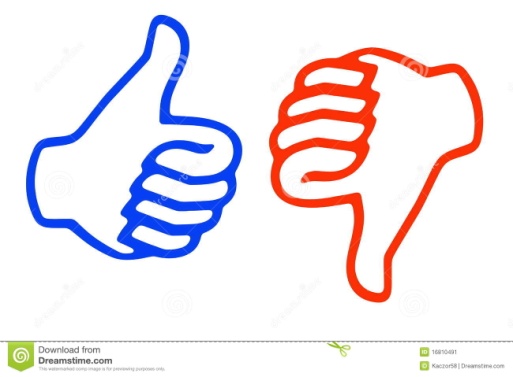 Indica la actividad que más te llamo la atención indicando su númeroIndica la actividad que te presentó mayor dificultad indicando su número.En el principio creó Dios los cielos y la tierra.2 Y la tierra estaba desordenada y vacía, y separó Dios la luz de las tinieblas.5 Y llamó Dios a la luz Día, y a las tinieblas llamó Noche. Y fue la tarde y la mañana un día.Luego dijo Dios: Haya expansión en medio de las aguas, y separe las aguas de las aguas.8 Y llamó Dios a la expansión Cielos. Y fue la tarde y la mañana el día segundoDijo también Dios: descúbrase lo seco. Y llamó Dios a lo seco Tierra, y a la reunión de las aguas llamó Mares. Después dijo Dios: Produzca la tierra hierba verde; árbol  que de fruto, Y fue la tarde y la mañana el día tercero.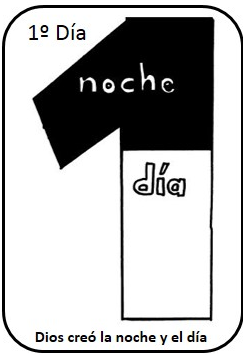 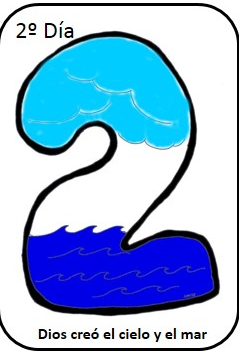 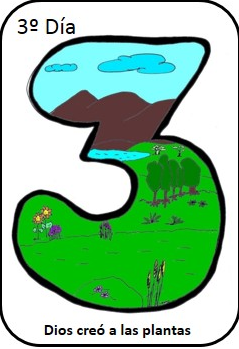 Dijo luego Dios: Haya lumbreras en la expansión de los cielos 16 E hizo Dios las dos grandes lumbreras; la lumbrera mayor para que señorease en el día, y la lumbrera menor para que señorease en la noche; hizo también las estrellas.19 Y fue la tarde y la mañana el día cuartoY creó Dios los grandes monstruos marinos, y todo ser viviente que se mueve, Y Dios los bendijo, diciendo: Fructificad y multiplicaos, y llenad las aguas en los mares, y multiplíquense las aves en la tierra.23 Y fue la tarde y la mañana el día quinto.Luego dijo Dios: Produzca la tierra seres y ganado, y todo animal que se arrastra sobre la tierra. Entonces dijo Dios: Hagamos al hombre a nuestra imagen, conforme a nuestra semejanza; y señoree en los peces del mar, en las aves de los cielos, en las bestias, en toda la tierra, y en todo animal que se arrastra sobre la tierra. Y creó Dios al hombre a su imagen, a imagen de Dios lo creó; varón y hembra los creó. Y fue la tarde y la mañana el día sexto.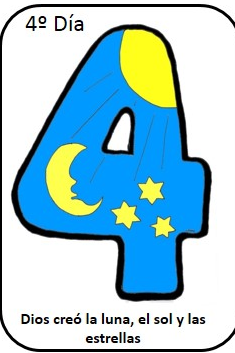 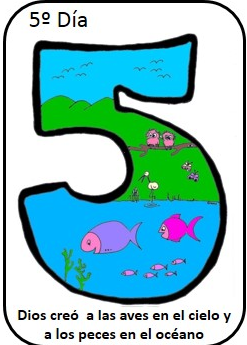 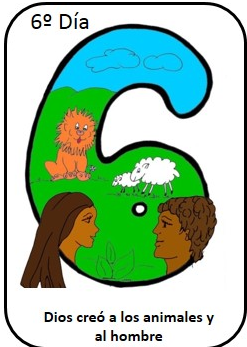 Y acabó Dios en el día séptimo la obra que hizo; y reposó el día séptimo de toda la obra que hizo.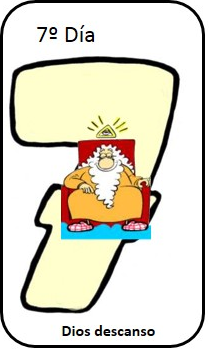 